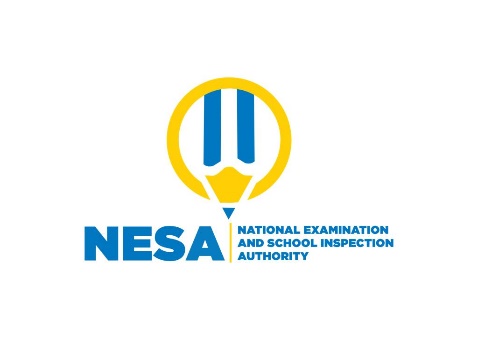 SENIOR ONE END OF YEAR EXAMINATIONS, 202021SUBJECT:  MATHEMATICSDURATION: 3 HOURSINSTRUCTIONS:Do not open this question paper until you are told to do so.Answer all questions:  100 marks     5) Use only a blue or black pen.    S1 MATH COMPREHENSIVE; 2020/2021    ANSWER ALL QUESTIONS (100MARKS)If A = {2, 4, 6, 8} B = {1, 2, 3} C = {6, 8, 10} D = {2, 3, 6}, Find: (a) n (A)                    (2marks)(b) n (B)                    (2marks)        (c) n (C)                    (2marks        (d) n (A) + n (B)       (2marks)         (e) A ∪ B ∪ C          (2marks)The function  and      Find :      a)       (3marks)    b)      (3marks)    c)       (4marks)Workout a)                       (3marks)b)                      (1marks)c)                   (1marks)  4) Find the inverse of the following functions   (5marks)5) For how long, to the nearest year, must 160 000 FRW be invested in a financial institution to earn a simple interest of 19 200 FRW at 4.5% p.a.  (5marks)6) The sum of two numbers is 120 and their difference is 18. Find the two numbers.   (10marks)7)a)Solve the inequality   x – 3 < 7                (3marks)  b) Solve the equation                            (2marks)8) Define the following   terms used in geometry a) a line :                             (2marks)b) Corresponding angles   (2marks)c) an obtuse angle             ( 2marks)d) a reflex angle                 (2marks)e) Alternate angles             (2marks)9) a)Find the curved surface area of a cone whose slant height is 5 cm. The cone was modeled using a sector of a circle whose centre angle is 216º. (Use π= 3.142)     (5marks)b) Calculate the radius of the base of the cone.        (5marks)10) The table below shows the masses of  potatoes sold   in a certain market in one week.Complete the table below:  (10marks)  ii) Find the mean mass                (3marks)What is the mass modal     (3marks)What is the lowest mass      (2marks)What is the highest mass    (2marks)         Marks:9010011090100120100110709070901008012080110100100110110    80100100110110908080100120908090100  901009080110  Mass()TallyFrequence,